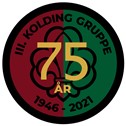 III Kolding - Gruppetur                     3. marts - 5. marts 2023             Kære mikro-, mini-, junior-, trop- og klanspejdereVi vil gerne invitere jer alle på en oplevelsesrig weekend sammen med jeres spejderkammerater fra hele III Kolding Gruppe.Hvornår:	Afgang fra P-pladsen ved station fredag den 3.3. kl. 16.30. Søndag kl. 10 afholder vi generalforsamling for alle forældre, mens spejderne laver aktiviteter sammen med vores egne sciencepirater Søren & Søren.Der er fælles afslutning kl. ca. 11.45, hvorefter spejderne kører med deres forældre hjem.Tilmelding:	Sker på www.koldingspejderne.dk senest onsdag den 22. februar 2023.Pris: 	350 kr. som betales ved tilmelding.	Prisen dækker forplejning, hytteleje samt materialer til aktiviteter. Der bliver koordineret fællestransport i private biler til lejren fredag. Forældre afhenter egne spejdere søndag på Lurendal.Lejradresse:	Lurendal, Lurendalsvej 3, 6580 Vamdrup.Medbring:	Madpakke og drikkevarer til fredag aften.	I skal medbringe indesko, sovepose og lagen - det er et krav, at der anvendes lagen på hyttens madrasser, også selvom man sover i sovepose. Junior og trop skal desuden medbringe liggeunderlag.	Husk tøj efter vejret (vi skal være ude uanset vejret) samt udstyr til overnatning i hytte. Husk også lommelygte (og evt. ekstra batterier) samt at have spejderlommen i orden.	I skal IKKE medbringe bestikpose denne gang, da vi anvender service mv. fra hytten. Slik, mobiltelefon, smartwatches og andet elektronisk udstyr skal også blive hjemme.	Se i øvrigt pakkelisten på www.koldingspejderne.dk .Sammen med alle dine spejderkammerater skal vi have det sjovt. Vi skal lave forskellige spejderaktiviteter, hvor en masse foregår udendørs. Vi skal arbejde i patruljer på tværs af grenene, hvor vi med samarbejde og brug af hinandens styrker og stærke sider skal løse forskellige opgaver. Vi ses til en spændende og oplevelsesrig weekend.